
ДЕПАРТАМЕНТ ОБРАЗОВАНИЯ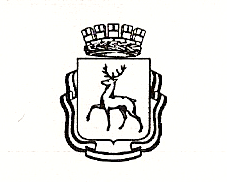  АДМИНИСТРАЦИЯ ГОРОДА НИЖНЕГО НОВГОРОДАМУНИЦИПАЛЬНОЕ  БЮДЖЕТНОЕ  ОБРАЗОВАТЕЛЬНОЕ УЧРЕЖДЕНИЕСРЕДНЯЯ ОБЩЕОБРАЗОВАТЕЛЬНАЯ ШКОЛА № 149ул. Куйбышева, д.29, г. Нижний Новгород, 603074, тел. (831)241-03-22, Факс (831)241-23-82
e-mail: school-149@mail.ruПриказОт 31 августа 2013 г. 							№ 232О назначении ответственного за введение учебного курса ОРКСЭ          На основании  Распоряжения Правительства РФ №24  от 28.01.2012, в соответствии с приказом Министерства образования и науки Российской Федерации от 31.01.2012 № 69 "О внесении изменений в федеральный компонент государственных образовательных стандартов начального общего, основного общего и среднего (полного) общего образования, утвержденный приказом Министерства образования Российской Федерации  от 05.03.2004   № 1089" и  приказом от 01.02.2012 № 74 "О внесении изменений в федеральный базисный учебный план и примерные учебные планы для образовательных учреждений Российской Федерации, реализующих программы общего образования, утвержденные приказом Министерства образования Российской Федерации от 09.03.2004 № 1312,ПРИКАЗЫВАЮ:          1. Назначить ответственной за координацию работы по  введению учебного курса ОРКСЭ заместителя директора по УВР Кузину О.Ю.          2. Разработать и утвердить положение о безотметочной системе оценивания в преподавании учебного предмета «Основы религиозных культур и светской этики» для обучающихся 4-х классов в МБОУ СОШ №149.         2.  Контроль   за  исполнением данного  приказа  оставляю за   собой.Директор школы _______________В.В. Костюнина